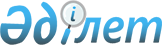 О внесении изменений в решение маслихата города Экибастуза от 23 января 2018 года № 220/26 "Об утверждении Правил оказания социальной помощи, установления размеров и определения перечня отдельных категорий нуждающихся граждан города Экибастуза"
					
			Утративший силу
			
			
		
					Решение маслихата города Экибастуза Павлодарской области от 14 марта 2019 года № 336/40. Зарегистрировано Департаментом юстиции Павлодарской области 18 марта 2019 года № 6271. Утратило силу решением Экибастузского городского маслихата Павлодарской области от 13 октября 2023 года № 79/8
      Сноска. Утратило силу решением Экибастузского городского маслихата Павлодарской области от 13.10.2023 № 79/8 (вводится в действие по истечении десяти календарных дней после дня его первого официального опубликования).
      В соответствии с пунктом 2-3 статьи 6 Закона Республики Казахстан от 23 января 2001 года "О местном государственном управлении и самоуправлении в Республике Казахстан", постановлением Правительства Республики Казахстан от 21 мая 2013 года № 504 "Об утверждении Типовых правил оказания социальной помощи, установления размеров и определения перечня отдельных категорий нуждающихся граждан", маслихат города Экибастуза РЕШИЛ:
      1. Внести в решение Экибастузского городского маслихата от 23 января 2018 года № 220/26 "Об утверждении Правил оказания социальной помощи, установления размеров и определения перечня отдельных категорий нуждающихся граждан города Экибастуза" (зарегистрировано в Реестре государственной регистрации нормативных правовых актов за № 5860, опубликовано 21 февраля 2018 года в Эталонном контрольном банке нормативных правовых актов Республики Казахстан), следующие изменения:
      в Правилах оказания социальной помощи, установления размеров и определения перечня отдельных категорий нуждающихся граждан города Экибастуза, утвержденных указанным решением:
      в пункте 2:
      подпункт 9) изложить в следующей редакции:
      "9) уполномоченная организация – отдел города Экибастуз по социальному обеспечению филиала некоммерческого акционерного общества "Государственная корпорация "Правительство для граждан" по Павлодарской области;";
      в пункте 8:
      подпункт 6-5) изложить в следующей редакции:
      "6-5) инвалидам 1 группы, детям-инвалидам до 18 лет, нуждающимся в санаторно-курортном лечении;";
      подпункт 7) изложить в следующей редакции:
      "7) студентам, а именно:
      7-1) студентам получающим, социальную помощь для оплаты обучения в высших учебных заведениях Республики Казахстан и колледжах города Экибастуза;
      7-2) студентам из числа детей-сирот, оставшихся без попечения родителей обучающихся в колледжах города Экибастуза;";
      подпункт 9-2) исключить; 
      в пункте 9:
      в подпункте 2-4) цифру "10" заменить цифрой "15";
      подпункт 2-5) изложить в следующей редакции:
      "2-5) для категорий, указанных в подпункте 7-1) пункта 8, на оплату фактической стоимости обучения в высших учебных заведениях Республики Казахстан, а также в колледжах города Экибастуза на основании списка уполномоченного органа, трехстороннего договора на оказание образовательных услуг, подписанного акимом города Экибастуза, руководителем высшего учебного заведения или колледжа и студентом;";
      подпункт 2-7) исключить;
      подпункт 3-3) изложить в следующей редакции:
      "3-3) для категорий, указанных в подпункте 7-1) пункта 8, на проживание, питание и проезд к месту жительства в период обучения в высших учебных заведениях Республики Казахстан в размере 15235 тенге, в колледжах города Экибастуза (только детям-сиротам, оставшимся без попечения родителей) в размере 12188 тенге на основании списка уполномоченного органа;";
      подпункт 3-4) исключить;
      подпункт 3-5) изложить в следующей редакции:
      "3-5) для категорий, указанных в подпунктах 7-2) пункта 8, на проезд на внутригородском пассажирском транспорте в период обучения в размере 50 процентов от стоимости полного проездного билета на основании заявления, документа, удостоверяющего личность, документа, подтверждающего регистрацию по постоянному месту жительства, свидетельства о рождении, свидетельства о смерти родителей, постановления о назначении опеки (для оставшихся без попечения родителей), справки с места учебы, номера лицевого счета в банках второго уровня или в организациях, имеющих соответствующую лицензию на осуществление отдельных видов банковских операций;";
      подпункт 3-7) изложить в следующей редакции:
      "3-7) для категории, указанной в подпункте 8-2) пункта 8, в период амбулаторного лечения в размере 7 МРП на основании списков, предоставляемых поликлиниками города Экибастуза;";
      подпункт 3-8) исключить;
      подпункт 3-9) изложить в следующей редакции:
      "3-9) для категории, указанной в подпункте 7-1) пункта 8, на проезд на внутригородском пассажирском транспорте города Экибастуза в размере 50 процентов от стоимости полного проездного билета (студентам из малообеспеченных семей) на основании списка уполномоченного органа;";
      в пункте 10:
      подпункт 1-1) исключить;
      в подпункте 1-3) цифру "10" заменить цифрой "15".
      2. Контроль за исполнением настоящего решения возложить на постоянную комиссию Экибастузского городского маслихата по вопросам социального, культурного развития.
      3. Настоящее решение вводится в действие по истечении десяти календарных дней после дня его первого официального опубликования.
					© 2012. РГП на ПХВ «Институт законодательства и правовой информации Республики Казахстан» Министерства юстиции Республики Казахстан
				
      Председатель сессии,

      секретарь городского маслихата

Б. Куспеков
